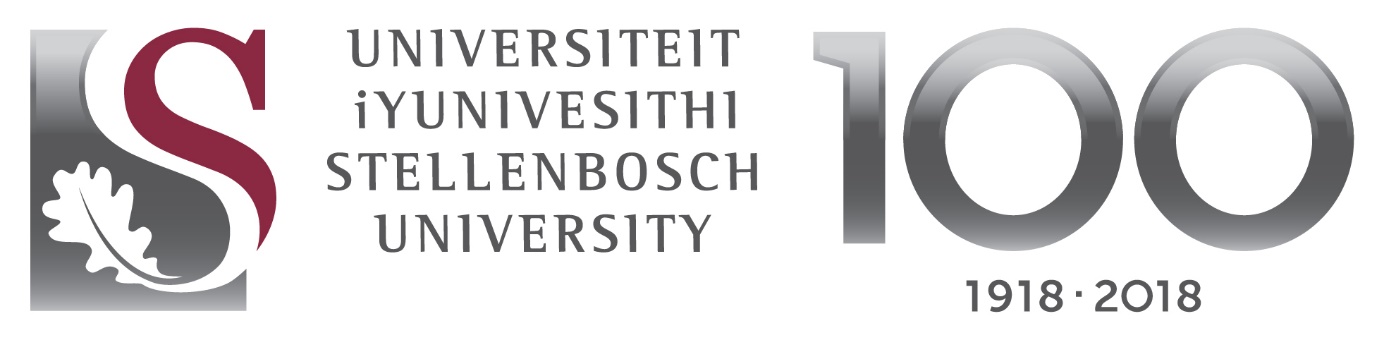 Application for Stellenbosch University Co-Curricular Support FundPlease read the attached Guidelines carefully before completing the form, which is obtainable from the Department of Student Affairs webpage:http://www.sun.ac.za/english/learning-teaching/student-affairs/more-about-us/sucsfSECTION A: Student agreementSECTION A: Student agreementSECTION A: Student agreementSECTION A: Student agreementSECTION A: Student agreementI have read and understood the Guideline document for SUCSF.I have read and understood the Guideline document for SUCSF.I have read and understood the Guideline document for SUCSF.I have read and understood the Guideline document for SUCSF.I hereby declare that no SU disciplinary and/or criminal cases are active against me.I hereby declare that no SU disciplinary and/or criminal cases are active against me.I hereby declare that no SU disciplinary and/or criminal cases are active against me.I hereby declare that no SU disciplinary and/or criminal cases are active against me.I consent to SUCSF administration to request and review my academic record.I consent to SUCSF administration to request and review my academic record.I consent to SUCSF administration to request and review my academic record.I consent to SUCSF administration to request and review my academic record.The information provided in my application form is truthful and accurate. The information provided in my application form is truthful and accurate. The information provided in my application form is truthful and accurate. The information provided in my application form is truthful and accurate. I hereby declare that I will inform the SUCSF committee if I received funding in addition to this application. I hereby declare that I will inform the SUCSF committee if I received funding in addition to this application. I hereby declare that I will inform the SUCSF committee if I received funding in addition to this application. I hereby declare that I will inform the SUCSF committee if I received funding in addition to this application. I hereby declare that within 30 days after the event I will submit a feedback report together with 3 photos about my experience at the event.I hereby declare that within 30 days after the event I will submit a feedback report together with 3 photos about my experience at the event.I hereby declare that within 30 days after the event I will submit a feedback report together with 3 photos about my experience at the event.I hereby declare that within 30 days after the event I will submit a feedback report together with 3 photos about my experience at the event.I approve the dissemination of my feedback and photos with regard to SUCSF.I approve the dissemination of my feedback and photos with regard to SUCSF.I approve the dissemination of my feedback and photos with regard to SUCSF.I approve the dissemination of my feedback and photos with regard to SUCSF.I hereby declare that I am prepared to present my feedback should it be requested by the SUCSF CommitteeI hereby declare that I am prepared to present my feedback should it be requested by the SUCSF CommitteeI hereby declare that I am prepared to present my feedback should it be requested by the SUCSF CommitteeI hereby declare that I am prepared to present my feedback should it be requested by the SUCSF CommitteeI,                                                                        , agree to comply with the conditions of the Stellenbosch University Co-Curricular Support Fund. I understand that the conditions of the award are not negotiable.I,                                                                        , agree to comply with the conditions of the Stellenbosch University Co-Curricular Support Fund. I understand that the conditions of the award are not negotiable.I,                                                                        , agree to comply with the conditions of the Stellenbosch University Co-Curricular Support Fund. I understand that the conditions of the award are not negotiable.I,                                                                        , agree to comply with the conditions of the Stellenbosch University Co-Curricular Support Fund. I understand that the conditions of the award are not negotiable.I,                                                                        , agree to comply with the conditions of the Stellenbosch University Co-Curricular Support Fund. I understand that the conditions of the award are not negotiable.Signature:Signature:Date: SECTION B: Applicant’s particularsSECTION B: Applicant’s particularsSECTION B: Applicant’s particularsSECTION B: Applicant’s particularsSECTION B: Applicant’s particularsSECTION B: Applicant’s particularsSECTION B: Applicant’s particularsSECTION B: Applicant’s particularsSECTION B: Applicant’s particularsSECTION B: Applicant’s particularsSECTION B: Applicant’s particularsSECTION B: Applicant’s particularsSECTION B: Applicant’s particularsSECTION B: Applicant’s particularsSECTION B: Applicant’s particularsFull name: Full name: Full name: Student number:Student number:Student number:Race:  African  African  African   Asian   Asian   Coloured   Coloured   Coloured   Coloured   Coloured   Indian      Indian      Indian      WhiteSelf – Identified gender:Self – Identified gender:Self – Identified gender:   Female   Female   Female   Female   Female   Female   Male   Male   Male   Male   Non-binary   Non-binaryDate of birth:Date of birth:Home language:Home language:Home language:Home language:Cell number:Cell number:Email:Email:Email:Res/PSO:Res/PSO:Cluster name:Cluster name:Cluster name:Cluster name:Cluster name:Res/ PSO name:Res/ PSO name:SECTION C: Academic informationSECTION C: Academic informationSECTION C: Academic informationSECTION C: Academic informationSECTION C: Academic informationSECTION C: Academic informationYou do not need to provide us with your marks, we will request it from the Registrar.You do not need to provide us with your marks, we will request it from the Registrar.You do not need to provide us with your marks, we will request it from the Registrar.You do not need to provide us with your marks, we will request it from the Registrar.You do not need to provide us with your marks, we will request it from the Registrar.You do not need to provide us with your marks, we will request it from the Registrar.Faculty:Current degree:Study year:Expected graduation:Expected graduation:If undergraduate, are you planning to enrol for a postgraduate degree at Stellenbosch University?  If undergraduate, are you planning to enrol for a postgraduate degree at Stellenbosch University?  If undergraduate, are you planning to enrol for a postgraduate degree at Stellenbosch University?  If undergraduate, are you planning to enrol for a postgraduate degree at Stellenbosch University?  If undergraduate, are you planning to enrol for a postgraduate degree at Stellenbosch University?  SECTION D: Additional information of applicantSECTION D: Additional information of applicantSECTION D: Additional information of applicantSECTION D: Additional information of applicantSECTION D: Additional information of applicantSECTION D: Additional information of applicantSECTION D: Additional information of applicantSECTION D: Additional information of applicantSECTION D: Additional information of applicantSECTION D: Additional information of applicantSECTION D: Additional information of applicantSECTION D: Additional information of applicantThis section is to give the committee more information about the applicantThis section is to give the committee more information about the applicantThis section is to give the committee more information about the applicantThis section is to give the committee more information about the applicantThis section is to give the committee more information about the applicantThis section is to give the committee more information about the applicantThis section is to give the committee more information about the applicantThis section is to give the committee more information about the applicantThis section is to give the committee more information about the applicantThis section is to give the committee more information about the applicantThis section is to give the committee more information about the applicantThis section is to give the committee more information about the applicantStudent involvement in SU activities:Student involvement in SU activities:Student involvement in extra-curricular activities outside SU:Student involvement in extra-curricular activities outside SU:SECTION E: Conference or other co-curricular event particularsSECTION E: Conference or other co-curricular event particularsSECTION E: Conference or other co-curricular event particularsSECTION E: Conference or other co-curricular event particularsSECTION E: Conference or other co-curricular event particularsSECTION E: Conference or other co-curricular event particularsSECTION E: Conference or other co-curricular event particularsSECTION E: Conference or other co-curricular event particularsSECTION E: Conference or other co-curricular event particularsSECTION E: Conference or other co-curricular event particularsSECTION E: Conference or other co-curricular event particularsSECTION E: Conference or other co-curricular event particularsPlease indicate if it is a national or international event: Please indicate if it is a national or international event: Please indicate if it is a national or international event: Please indicate if it is a national or international event: Please indicate if it is a national or international event: Please indicate if it is a national or international event: Please indicate if it is a national or international event: Please indicate if it is a national or international event: Name of conference:Name of conference:Name of conference:Name of conference:Organisers of conference:Organisers of conference:Organisers of conference:Organisers of conference:Conference category:Conference category:Conference category:Conference category:Date of conference:Date of conference:Date of conference:From:From:To:To:To:To:City, Country of conference:City, Country of conference:City, Country of conference:City, Country of conference:Have you researched Visa requirements?Have you researched Visa requirements?Have you researched Visa requirements?Have you researched Visa requirements?Have you been recommended by a SU society?Have you been recommended by a SU society?Have you been recommended by a SU society?Have you been recommended by a SU society?Have you been recommended by a SU society?Have you been recommended by a SU society?Describe the conference:Describe the conference:Describe the conference:Describe the conference:Why do you want to attend this conference?Why do you want to attend this conference?Why do you want to attend this conference?Why do you want to attend this conference?What do you expect to learn from this conference? How will you impart what you learned in the greater SU student community?What do you expect to learn from this conference? How will you impart what you learned in the greater SU student community?What do you expect to learn from this conference? How will you impart what you learned in the greater SU student community?What do you expect to learn from this conference? How will you impart what you learned in the greater SU student community?SECTION F: Other SU financial supportSECTION F: Other SU financial supportSECTION F: Other SU financial supportSECTION F: Other SU financial supportSECTION F: Other SU financial supportSECTION F: Other SU financial supportSECTION F: Other SU financial supportSECTION F: Other SU financial supportSECTION F: Other SU financial supportSECTION F: Other SU financial supportSECTION F: Other SU financial supportSECTION F: Other SU financial supportPlease only tick the relevant option that applies.Please only tick the relevant option that applies.Please only tick the relevant option that applies.Please only tick the relevant option that applies.Please only tick the relevant option that applies.Please only tick the relevant option that applies.Please only tick the relevant option that applies.Please only tick the relevant option that applies.Please only tick the relevant option that applies.Please only tick the relevant option that applies.Please only tick the relevant option that applies.Please only tick the relevant option that applies.I have not applied for, or received any other financial support within SU, to attend this event.I have not applied for, or received any other financial support within SU, to attend this event.I have not applied for, or received any other financial support within SU, to attend this event.I have not applied for, or received any other financial support within SU, to attend this event.I have not applied for, or received any other financial support within SU, to attend this event.I have not applied for, or received any other financial support within SU, to attend this event.I have not applied for, or received any other financial support within SU, to attend this event.I have not applied for, or received any other financial support within SU, to attend this event.I have not applied for, or received any other financial support within SU, to attend this event.I have not applied for, or received any other financial support within SU, to attend this event.I have not applied for, or received any other financial support within SU, to attend this event.I have applied/am applying for other financial support within SU, to attend this event.I have applied/am applying for other financial support within SU, to attend this event.I have applied/am applying for other financial support within SU, to attend this event.I have applied/am applying for other financial support within SU, to attend this event.I have applied/am applying for other financial support within SU, to attend this event.I have applied/am applying for other financial support within SU, to attend this event.I have applied/am applying for other financial support within SU, to attend this event.I have applied/am applying for other financial support within SU, to attend this event.I have applied/am applying for other financial support within SU, to attend this event.I have applied/am applying for other financial support within SU, to attend this event.I have applied/am applying for other financial support within SU, to attend this event.I have applied/am applying for other financial support within SU, to attend this event.I have applied/am applying for other financial support within SU, to attend this event.I have applied/am applying for other financial support within SU, to attend this event.I have applied/am applying for other financial support within SU, to attend this event.I have applied/am applying for other financial support within SU, to attend this event.I have applied/am applying for other financial support within SU, to attend this event.I have applied/am applying for other financial support within SU, to attend this event.I have applied/am applying for other financial support within SU, to attend this event.I have applied/am applying for other financial support within SU, to attend this event.I have applied/am applying for other financial support within SU, to attend this event.I have applied/am applying for other financial support within SU, to attend this event.Department: Department: Department: Department: Department: Department: Department: Department: Department: Amount: Amount: I have received financial support from within SU, to attend this event.I have received financial support from within SU, to attend this event.I have received financial support from within SU, to attend this event.I have received financial support from within SU, to attend this event.I have received financial support from within SU, to attend this event.I have received financial support from within SU, to attend this event.I have received financial support from within SU, to attend this event.I have received financial support from within SU, to attend this event.I have received financial support from within SU, to attend this event.I have received financial support from within SU, to attend this event.I have received financial support from within SU, to attend this event.I have received financial support from within SU, to attend this event.I have received financial support from within SU, to attend this event.I have received financial support from within SU, to attend this event.I have received financial support from within SU, to attend this event.I have received financial support from within SU, to attend this event.I have received financial support from within SU, to attend this event.I have received financial support from within SU, to attend this event.I have received financial support from within SU, to attend this event.I have received financial support from within SU, to attend this event.I have received financial support from within SU, to attend this event.I have received financial support from within SU, to attend this event.Department: Department: Department: Department: Department: Department: Department: Department: Department: Amount: Amount: SECTION G: Summary of Costs (Completion of this section is compulsory even if supporting documentation is attached.)SECTION G: Summary of Costs (Completion of this section is compulsory even if supporting documentation is attached.)SECTION G: Summary of Costs (Completion of this section is compulsory even if supporting documentation is attached.)SECTION G: Summary of Costs (Completion of this section is compulsory even if supporting documentation is attached.)SECTION G: Summary of Costs (Completion of this section is compulsory even if supporting documentation is attached.)SECTION G: Summary of Costs (Completion of this section is compulsory even if supporting documentation is attached.)Exchange rate used at time of application to calculate summary and provide link from which it was downloaded.Exchange rate used at time of application to calculate summary and provide link from which it was downloaded.Exchange rate used at time of application to calculate summary and provide link from which it was downloaded.Exchange rate used at time of application to calculate summary and provide link from which it was downloaded.Exchange rate used at time of application to calculate summary and provide link from which it was downloaded.Exchange rate used at time of application to calculate summary and provide link from which it was downloaded.Rate: Website: Website: Website: Website: Website: ARE YOUR QUOTATIONS ATTACHED (please tick)ARE YOUR QUOTATIONS ATTACHED (please tick)ARE YOUR QUOTATIONS ATTACHED (please tick)ARE YOUR QUOTATIONS ATTACHED (please tick)YESNOAirfare/Transport                                          (roundup to the nearest Rand)Airfare/Transport                                          (roundup to the nearest Rand)ZAR Airport Transfers                                          (roundup to the nearest Rand)Airport Transfers                                          (roundup to the nearest Rand)ZAR Accommodation                                           (roundup to the nearest Rand)Accommodation                                           (roundup to the nearest Rand)ZAR Registration/Conference Fees                     (roundup to the nearest Rand)Registration/Conference Fees                     (roundup to the nearest Rand)ZAR Visa applications fees                                   (roundup to the nearest Rand)Visa applications fees                                   (roundup to the nearest Rand)ZAR LESS TOTAL FUNDS SECUREDLESS TOTAL FUNDS SECUREDZAR TOTAL REQUIRED FROM SUCSF (to get total, right-click in 0.00 box and select update field)TOTAL REQUIRED FROM SUCSF (to get total, right-click in 0.00 box and select update field)ZAR
   0.00SECTION H: Checklist of document(s) requiredSECTION H: Checklist of document(s) requiredPlease attach a copy of the following document(s) to this application. Applications with incomplete supporting document(s) will not be processed. Document(s) submitted are not returnable:Please attach a copy of the following document(s) to this application. Applications with incomplete supporting document(s) will not be processed. Document(s) submitted are not returnable:Letter of acceptance/invitation letter to conference/eventQuotation of costsWritten approval from academic department for leave of absence if event falls within exam/lecture timeWritten endorsement from SU society/chapter affiliated with event applied for